                    Gesztenyevirág Óvoda                   Zagyvaszántó, Fő út 24.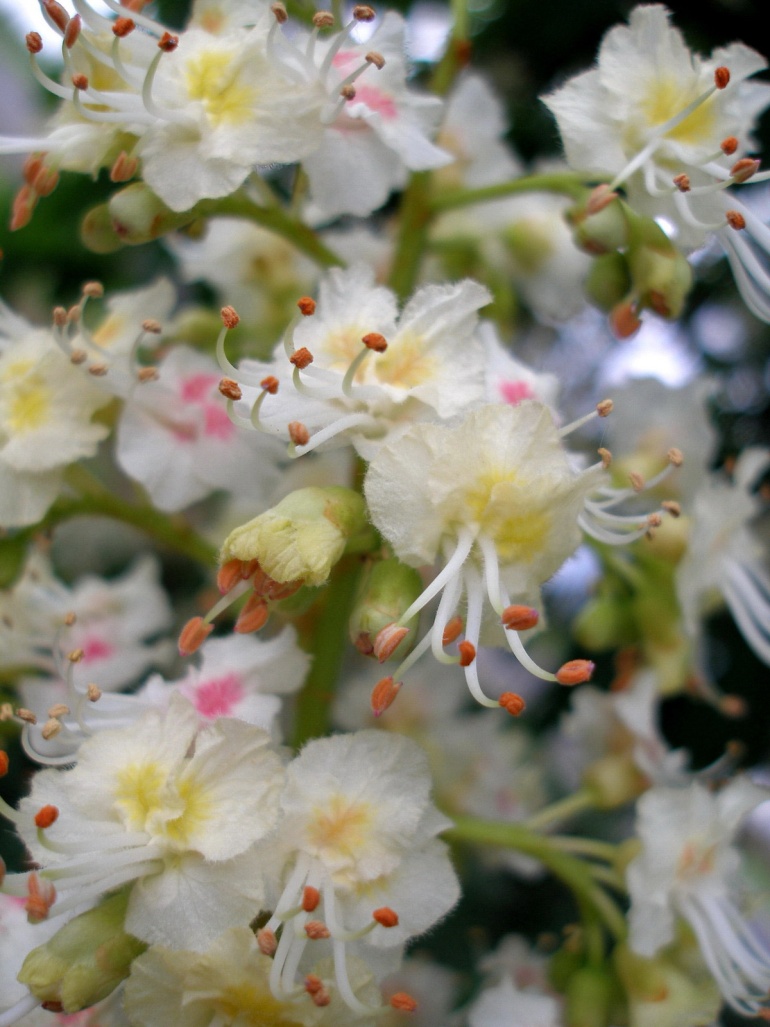 Óvodai Házirend2013.Készítette: Kovácsné Ossik ErikaóvodavezetőKedves Szülők!Az óvodáskorú gyermek nevelésének elsődleges színtere a családAz óvoda nyugodt, derűs, szeretetteljes légkörben folytatott munkájával, kiegészíti az óvodáskorú gyermekek családban történő nevelését.Óvodai nevelésünk célja a gyermekeink harmonikus, sokoldalú személyiségfejlesztése az egyéni fejlettségi szintnek, valamint az eltérő fejlődési ütemnek a figyelembe vételével.Az intézmény adatai:Az óvoda neve: Gesztenyevirág ÓvodaAz óvoda címe: 3031 Zagyvaszántó, Fő út 24.Az óvoda telefonszáma: 37-386-473Az óvoda vezetője: Kovácsné Ossik ErikaElérhetősége: 37-386-024Az óvodavezető helyettese: Fekete LászlónéElérhetősége: 70/338-57-17Az óvoda orvosának neve: dr. Kovács ErikaAz óvoda fogorvosának neve: dr. Körhegyi LászlóAz óvoda védőnője: Kiss Judite-mail címe: postmaster@napraforgoovoda.t-online.huFenntartó: Zagyvaszántó Község Önkormányzata3031 Zagyvaszántó, Ifjúság tér 1.A házirend szabályozási körét befolyásoló jogszabályi alapok:1993. évi LXXIX. Törvény a közoktatásról (40.§,102.§,és 103)az 1997.évi XXXI. Törvény a gyermekek védelméről és a gyámügyi igazgatásról11/1994. (VI.8) MKM rendelet a nevelési-oktatási intézmények működésérőla Gesztenyevirág Óvoda Nevelési Programjaa Gesztenyevirág Óvoda Szervezeti és Működési Szabályzataa 30/2004. (X.28.) sz. OM rendelet20/2012 EMMI rendelet 5 §20/2012. (VIII.31.) EMMI rendelet 129.§ (1)20/2012 EMMI rendelet 50 § (1)Köznevelési törvény 25 § (2)20/2012 EMMI rendelet 82 §A házirend célja:A különböző szabályokban megfogalmazott jogok, kötelességek érvényesülésének helyi gyakorlata az óvoda működésének belső szabályozója.A házirend hatálya kiterjed:Az óvoda épületében dolgozókraAz óvodába járó gyermekekreA gyermekek szüleire, hozzátartozóiraAz óvodába látogató személyekreAz óvoda működési rendjeA nevelési év: szeptember 1-től augusztus 31-ig.Szorgalmi idő: szeptember 1-től május 31-ig.Nyári zárás időpontja: a törvényben meghatározott minden nevelési év rendjéről szóló rendelkezés alapján, a fenntartóval egyeztetve, engedélyeztetve.Nevelés nélküli napok száma: A fenntartó engedélyével – egy nevelési évben öt napot nem haladhatja meg. Ezek igénybe vételéről a szülőket – minimum 7 nappal – előtte tájékoztatjuk. Ezeken a napokon nem tudunk gyermekeket fogadni.           Nevelés nélküli napok felhasználásának elvei: nevelési értekezletek,            szakmai és egyéb szervezett továbbképzések. Az óvoda napi nyitva tartása: hétfőtől péntekig: 6 00-tól 16 30-ig tart nyitva. Összevont csoport működik, közös játék: 6 00-tól 7 30 óráig. A gyermekek érkezésének és távozásának ajánlott rendje: Érkezés: 8 óráigTávozás: 15 00 órától. A gyermeket érkezéskor, távozáskor a szülő/gondviselő/nagykorú családtag minden esetben személyesen adja át az óvodapedagógusnak, dajkának és vegye át tőlük. Az óvodai tevékenységek zavartalan működése és a csoportok nyugalma érdekében kérjük, hogy a gyermekek legkésőbb 8 óráig érkezzenek a csoportba. A később érkező gyermekek – azon túl, hogy megzavarják a csoportot és hátráltatják a dajka nénik munkáját – nincs idejük elég szabad játékra, ezért a szervezett tanulási tevékenységekbe nem szívesen kapcsolódnak be.Óvodánkban logopédiai szolgáltatás működik: A foglalkozások térítésmentesek.Az óvodai felvétellel kapcsolatos szabályokA gyermek 2,5 életévének betöltésétől, az iskolaérettség eléréséig (szakértői vélemény alapján) A gyermek egészséges (HJNI előírás alapján).Az óvodai térítési díjat a szülő rendszeresen befizeti.A gyermek jogai az óvodábanA nevelési intézményben, biztonságban és egészséges környezetben neveljék, oktassák.Óvodai napirendjét életkorának megfelelően alakítsák ki (játékidő, levegőztetés, pihenő idő, étkezés, testmozgás).A gyermek emberi méltóságának és személyiségének tiszteletben tartása érdekében nem vethető alá embertelen megalázó büntetésnek, testi fenyítésnek, zaklatásnak. A gyermeket közvetlen vagy közvetett hátrányos megkülönböztetés nem érheti. A gyermek joga, hogy képességének, érdeklődésének megfelelő nevelésben és oktatásban részesüljön.Vallási, világnézeti, nemzeti vagy etnikai önazonosságát tiszteletben kell tartani.A gyermekek nevelése intézményünkben óvodánk helyi Pedagógiai Programja alapján történik.A gyerekek cselekvési szabadságát családi élethez, magánélethez való jogát az óvoda nem korlátozhatja, de a gyerek ezen jogának gyakorlása közben nem veszélyeztetheti saját, illetve társai, az óvoda alkalmazottainak egészségét, testi épségét. Nem akadályozhatja viselkedésével a többiek művelődéséhez, fejlődéséhez való jogát.Családja anyagi helyzetétől függően ingyenes, vagy kedvezményes étkezésben részesülhet, erről a szülő köteles az illetékes hatóságtól „határozatot” bemutatni az óvoda részére.Életkorának és fejlettségének megfelelően a napirendben és a házirendben megfogalmazottak szerint vegyen részt saját környezetének, és az általa használt játékok, eszközök rendben tartásában, valamint a felszerelések rendeltetésszerű használatában.A gyermekek ruházata az óvodábanA gyermek az óvodában minden nap tisztán, ápoltan érkezzen.Egészségügyi és kényelmi szempont alapján a gyermeknek legyen váltóruhája, váltócipője, pizsamája (annak tisztántartásáról a szülő gondoskodik )Jellel ellátott fésű – és fogmosó felszereléssel rendelkezzen.Nevelési évenként a gyermeknek megfelelő tornafelszerelés álljon rendelkezésre (váltócipő, zokni, rövidnadrág, póló)A gyermek ruházatát, cipőjét a szülő jellel lássa el.A gyermek által viselt ékszerekért felelősséget vállalni nem áll módunkban.A gyermek étkeztetése az óvodábanA gyermekek napi háromszori táplálkozásának megszervezése az óvoda feladata, mely élelmiszerekből ételmintát köteles 48 órán át a hűtőben megőrizni. Az ételminta elrakása vonatkozik az otthonról behozott születésnapi kínálásra szánt édességre is.Az óvoda területén a gyerekek egyéni etetése nassoltatása, otthonról behozott élelmiszerrel a többi gyerek előtt (csokoládé, túró rudi, cukorka) nem etikus, valamint az óvoda tisztántartását (öltöző, folyosó) is zavarja.Tej és tojás érzékeny gyermekek étkeztetését az óvoda felvállalja, de a gyermek ilyen jellegű étkezéséről orvosi határozat szükséges. Az óvodai étkezésért térítési díjat kell fizetni. Helye: Római Katolikus Általános Iskola Zagyvaszántó, Rákóczi út 34. az iskola gazdasági irodájában történik. Havonta három alkalommal előre történik a faliújságon feltüntetett időben, általában hétfő, szerda 8 órától 12 óráig, kedden 13-15 óráig a szülő igényéhez igazodva. Pótbefizetésre a meghatározott befizetési napok után még egy kijelölt napon van lehetőség.Hiányzás esetén az étkezés lemondható, az előző nap 9 óráig telefonon, vagy személyesen. A bejelentés 24 óra múlva lép életbe. A hiányzások miatti étkezés befizetések a következő hónapba kerülnek jóváírásra. Be nem jelentett hiányzás esetén a szülő térítési díj visszafizetésére nem tarthat igényt. A térítési díjat többszöri felkérés ellenére sem fizető szülőt írásban kell felszólítani kötelezettsége teljesítésére.A napi térítési díj megállapításához a szülő köteles nyilatkozni, dokumentumát bemutatni: Nagycsaládos, tartósan beteg 50%Önkormányzat által támogatott – ingyenes étkezésre jogosultCélszerű a nagyon korán 6-730 körül érkező gyerekeket otthon megreggeliztetni, mivel az óvodai tízóraiztatás későbbi időpontban történik. gyermek távolmaradásának, mulasztásának igazolására vonatkozó rendelkezésekHa a gyermek az óvodai foglalkozásról távol marad, mulasztását igazolni kell.A mulasztást akkor kell igazoltnak tekinteni, ha:	- a szülő előzetesen bejelentette az óvónőnek, hogy gyermekét nem viszi óvodába	- a gyermek beteg volt, és ezt a tényt a szülő az orvosi igazolás óvónő részére való átadásával igazolja. Az igazolást a gyógyult gyermek közösségbe vitelének első napján kell átadni.	- a gyermek hatósági intézkedés vagy egyéb alapos indok miatt nem tudott (óvodalátogatási) kötelezettségének eleget tenni.Az óvodapedagógusok a gyermek igazolatlan mulasztását nyomon követik és jelzik az óvodavezetőnek, ha az igazolatlan hiányzás meghaladta a megengedett mértéket. A három napig terjedő távollétet is írásban kell igazolni a szülőnek.Hiányzást követően az óvoda megkezdése előtt egy nappal a szülő jelezze az óvodapedagógusnak a gyermek érkezését.A gyerekekkel kapcsolatos egészségügyi szabályokAz óvodában csak teljesen egészséges gyerek tartózkodhat. Beteg, megfázott, gyógyszert szedő, még lábadozó gyerek bevitele az óvodába a gyerek biztonságos gyógyulása és a többi gyerek egészségének megőrzése érdekében nem lehetséges. Ilyen esetben az óvónő kötelessége a gyerek átvételének megtagadása.Az óvónőnek tilos otthonról beküldött gyógyszert beadnia a gyermeknek a nap folyamán. Kivéve allergia (pipa), és calcium pezsgőtabletta.Nevelési év alatt (szeptember 1-től május 31-ig) betegség esetén három napos hiányzás után orvosi igazolás bemutatása az HJNI által előírt szabály.Fertőző betegség (rubeola, bárányhimlő, skarlát, májgyulladás, tetű) esetén a szülőnek bejelentési kötelezettsége van. Az intézmény pedig a bejelentést követően jelez az HJNI felé, és fertőtlenítő takarítást végez.Az óvónő teendője baleset, vagy napközben megbetegedő gyermek esetén: a gyermeket haladéktalanul el kell látni, miközben a csoport felügyeletét meg kell szervezni. A baleset súlyosságától függően, illetve eszméletvesztés, láz, görcs esetén orvos értesítéséről gondoskodnia kell.Láz, hányás, hasmenés, hasgörcs esetén az óvónő megkezdi a láz csillapítását (hűtőborogatás) majd értesíti a szülőt, hogy minél hamarább vigye el a gyermekét, addig az orvosi szobában a gyermeket elkülönítetten elhelyezi, ezután a szülő gondoskodik az orvos felkereséséről és a gyermek gyógykezeltetéséről.Fejtetvesség észlelését kérjük jelezzék a csoport óvodapedagógusának, hogy megtegye a szükséges intézkedéseket. Ha az óvoda fejtetvességet észlel, kérjük betartani az óvoda és a védőnő erre vonatkozó kéréseit.Az óvodából betegen kiadott gyermek csak orvosi igazolással jöhet újra óvodába.A gyermek jutalmazásának elvei és formái:Következetesség és fokozatosság, arányosság érvényesüljön a jutalmazás során. Rögtön az esemény után következzen be.Megnyilvánulásának formái: - elismerő tekintet, simogatás, szóbeli dicséret, megbízás adása  	Fegyelmező intézkedések formái és elvei:Ezen a területen is a következetesség és fokozatosság érvényesül.Megnyilvánulás formái: megrovó tekintet, leültetem mellém, hogy megbeszéljük mit nem cselekedett jól. A jövőre nézve elmondom, hogy hogyan viselkedjen helyesen.Egyéb szabályozásokA gyerekek érkezése, távozásaA gyereket az óvodába érkezéskor a szülő minden esetben személyesen adja át az óvónőnek. Egyébként a gyermek valamilyen oknál fogva nem megy be a csoportszobába, az óvónő nem tud a gyermek jelenlétéről, így felelősséget nem vállalhat érte.A gyermekek érdekében kérjük, a kaput minden esetben becsukni.Az egyedül óvodából hazamenő gyereket kizárólag a szülő írásos kérelme alapján engedjük el. 14 éven aluli testvér, vagy gyermek szintén csak szülő írásos nyilatkozatával viheti ki az óvodából a gyermeket. Válófélben, vagy különélő szülők esetén hatóság papírban leírtak szerint adjuk ki a gyermeket, ennek hiányában a gyermeket mindkét szülő elviheti.A gyermek elvitelekor minden esetben (főleg az udvaron) az óvónőnek szólni kell.A gyermek érkezésekor vagy elvitelekor a szülők, hozzátartozók nem mehetnek be a csoportszobába, csak kivételes alkalmakkor pl.: beszoktatási időszakban, akkor is csak váltócipővel. A szülők gyermekeikkel az öltözőben tartózkodhatnak, és a teraszon várhatják meg őket addig, amíg be nem fejezik tevékenységüket.Az óvodába járási kötelezettségA gyermek abban az évben, amelyben az 5. életévét betölti, nevelési év kezdőnapjától napi 4 órát köteles az óvodai nevelésben részt venni.Amennyiben lakhelyváltozás történik, be kell jelenteni az óvodában az eltávozást, és a fogadó óvodának igazolást kell adnia.A gyermek személyes tárgyaiA gyermek személyes tárgyait nem ajánlott az óvodába behozni, ezért felelősséget nem vállalunk. Amennyiben játékot, vagy egyéb tárgyat behoz az óvodába a gyermek, abban az esetben a csoportban kialakított szokásokhoz kell alkalmazkodnia. Az óvodába ékszert, nagy értékű játékot, mobiltelefont, pénzt tilos behozni. Amennyiben mégis megtörténik, minden felelősséget a szülő vállal.A gyerekek nagyobb csoportjának meghatározásaÓvodánkban a gyermekek életkori sajátosságainak, és életkoruknak megfelelő csoport munkájában vesznek részt (kis, középső, és nagy csoport)Óvodánkban a gyermekek nagyobb közösségének tekintjük az egy adott csoportba beírt gyermeklétszámot.Óvodánkban a szülők körének az óvodába beírt gyermekek szüleit tekintjük, nagyobb közösségnek pedig ezen szülők 50%-át + 1 főt.A szülőnek – saját gyermeke érdekében – kötelessége az adatváltozást bejelenteniA szülők jogaiA szülő joga a szabad óvodaválasztás. Körzetünk: Zagyvaszántó község közigazgatási területe. Az intézménybe felvehető maximális gyermeklétszám 75 fő. Az engedélyezett maximális gyermeklétszám kitöltéséig az óvoda vezetőjének egyedi döntései alapján más települések közigazgatási területéről is fogadhat gyermeket.Az óvoda Pedagógiai Programját, Minőségirányítási Programját, SZMSZ-ét, Házirendet, a szülő a vezetői irodában előzetes egyeztetés alapján megtekintheti. Az iratokat az intézményből elvinni nem szabad. Gyermekük óvodai életéről, neveléséről, fejlődéséről az óvodapedagógustól rendszeresen tájékoztatást kaphatnak a következő fórumokon: az óvodapedagógussal való rövid, esetenkénti megbeszélésekfogadóórák (előzetes megbeszélés alapján)szülői értekezletek.A Szülői Szervezet tevékenységében részt vehet.Az óvodai Szülői Szervezet figyelemmel kísérheti a gyermeki jogok érvényességét, a pedagógiai munka eredményességét. A gyermekek nagyobb csoportját érintő kérdésben tájékoztatást kérhet az óvoda vezetőjétől.A felnőttek udvarias viselkedésére, pozitív példaadásra minden területen nagy hangsúlyt fektetünk.A szülők kötelességeiA szülő kötelessége, hogy gondoskodjon gyermeke testi, érzelmi, értelmi, és erkölcsi fejlődéséhez szükséges feltételekről.Biztosítsa gyermeke zavartalan és rendszeres óvodába járását.Kísérje figyelemmel gyermeke fejlődését.Rendszeresen tartson kapcsolatot a gyermekével foglalkozó pedagógusokkal, és részükre az együttnevelés érdekében a szükséges tájékoztatást adja meg.Tartsa tiszteletben az óvoda dolgozóinak emberi méltóságát és jogait. A pedagógus, valamint az ő munkáját segítő alkalmazottak a nevelő-oktató munka, ill. a gyermekekkel összefüggő tevékenysége során büntetőjogi védelem szempontjából közfeladatot ellátó személyeknek számítanak.Közös nevelési elvek kialakításaA gyerekek tanulják meg tisztelni a felnőtteket, szeressék és fogadják el társaik egyéniségét, másságát, tudják kifejezni magukat, de legyenek képesek alkalmazkodni is.Az egymás közötti konfliktusokat ne durvasággal, erőszakkal, árulkodással oldják meg (a szülőknek se legyen indulatos, negatív megjegyzése mások gyerekére, származására, az óvodára, az ott dolgozó felnőttekre, ne biztassák a gyereküket verekedésre).Kapcsolattartás, együttműködésSzülői értekezlet (évente2- 3 alkalommal)Közös rendezvények, kirándulások (évente 2-3 alkalommal)Fogadóórák (az éves munkatervben meghatározva)Az óvónővel való rövid, esetenkénti megbeszélésekRendkívüli esetben a szülő előzetes időpont egyeztetés után (a nevelési időt nem zavarva) tájékozódhat.Kérjük a szülőket, hogy sem a gyermekekkel kapcsolatos, sem magánjellegű beszélgetésekre az óvodapedagógust az óvodásokkal való foglalatossága közben hosszabb időre ne vonják el a csoporttól, mert zavarhatja a nevelés folyamatát. Gyermekükkel kapcsolatos információt, tájékoztatást csak a gyermek saját óvónőjétől, vagy az óvodavezetőtől kérhetnek. Az óvoda helyiségeinek rendje a szülők számáraAz ÁNTSZ előírásainak figyelembe vételével az óvoda helyiségeit (csoportszoba, udvar) a szülők a következőképpen használhatják:A csoportszobában való hosszabb tartózkodás (pl. beszoktatás) idején kérjük a váltócipő használatát.A kiszolgálóhelyiségek (konyha, gazdasági rész) használata idegeneknek TILOS.Egészségügyi szempontból a gyermek és felnőtt mosdó külső személyek által való használata tilos.Az óvoda egész területén – az udvaron is – tilos a dohányzás16.    Bomba és tűzriadóVészhelyzetben mindenkor az óvodában tartózkodó vezető értesíti a rendőrséget, közben utasítást ad az épület kiürítésére. A csoportokat a teraszajtón menekítik a közeli játszótérre az óvodapedagógusok.Tűz keletkezésének helyétől függően a csoportszobáknál lévő teraszajtókon illetve a kijelölt menekülési útvonalon történik a gyermekek kimenekítése az épületből. Közben az itt tartózkodó vezető értesíti a tűzoltókat. Az intézményben lévő poroltóval meg kell kezdeni a tűz oltását. A felnőttek a tűzriadó terv szerint járnak el.A gyermekek napközbeni elviteleA nap folyamán az óvodapedagógussal való egyeztetés alapján vihető el a gyermek. Kérjük, hogy a szülők tartsák tiszteletben a csoport napirendjét, és az óvodai élet megzavarása nélkül vigyék el a gyermeket.A Házirend nyilvánosságra hozatalaA Házirend az óvoda teraszán lévő faliújságon tekinthető meg. A gyermek beíratásakor az óvoda a szülő számára rendelkezésre bocsátja az óvodai Házirend egy példányát.Záró rendelkezésekJelen házirend a nevelőtestület elfogadásával, egyetértésével 2012. szeptember hónap 01. napján lépett életbe.A Házirend óvodánk SZMSZ-ének mellékletét képezi.A Házirend visszavonásig érvényes. Zagyvaszántó, 2013. 03.08.	   Kovácsné Ossik Erika		                   óvodavezető